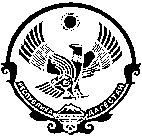 РЕСПУБЛИКА ДАГЕСТАНМУНИЦИПАЛЬНОЕ ОБРАЗОВАНИЕ «ЦУНТИНСКИЙ РАЙОН» СОБРАНИЕ ДЕПУТАТОВ  СЕЛЬСКОГО ПОСЕЛЕНИЯ 
«СЕЛЬСОВЕТ ШАИТЛИНСКИЙ» _инд. 368417_Цунтинский_район___                         _____                  с. Гениятли._______ «06» ноябрь 2020 г.                                                                                         № 3/2    РЕШЕНИЕВ соответствии с частью 2.1 статьи 36 Федерального закона 
от 6 октября 2003 года № 131-ФЗ «Об общих принципах организации местного самоуправления в Российской Федерации» Собрание депутатов сельского поселения «с/с Шаитлинский» 	Решает:1. Назначить 2(два) члена конкурсной комиссии по отбору кандидатур на должность главы сельского поселения «с/с Шаитлинский» в составе:

          а) Абдулкадыров Садрудин Нурулаевич - зам. главы АСП.
          б) Абдухаликов Абдухалик Абдулгамидович – депутат сельского                        Собрания.
          2.  Настоящее Решение вступает в силу со дня подписания и обнародования.      Председатель      сельского Собрания                                     А.А Магомедов